“Stick it to stigma”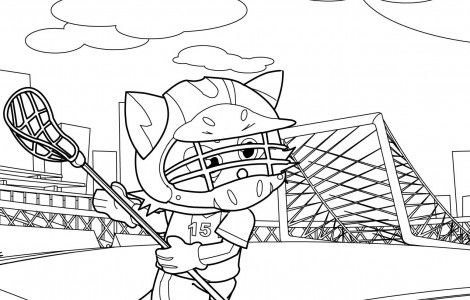 We’ve got your back 